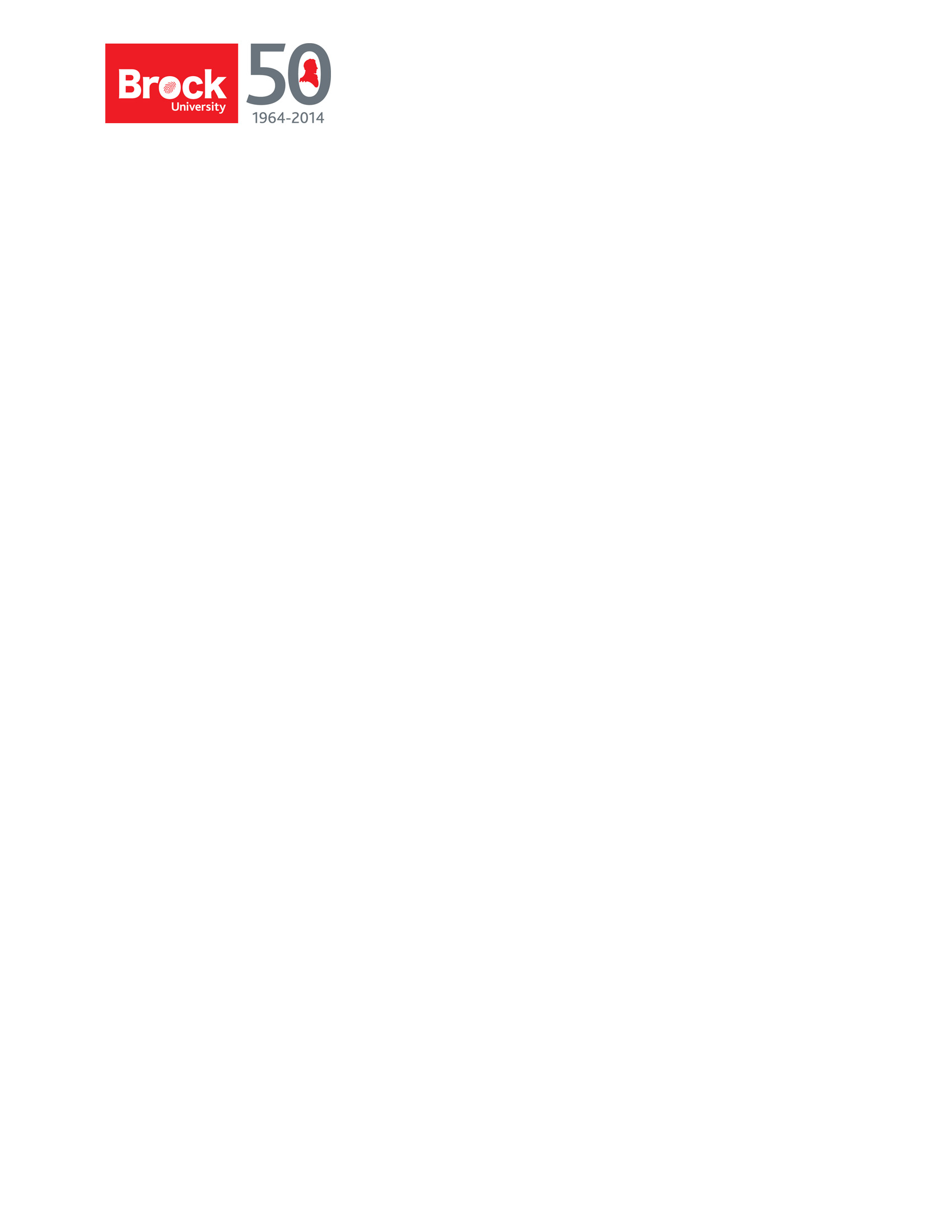 NominatorNominatorNominatorContact informationRelationship to nomineeNominee Nominee NomineeContact information (if known)Brief biographyRationale